Приложение N 1к приказу Минэкономразвития Россииот 04.08.2020 N 497ФормаЗАЯВЛЕНИЕо признании гражданина банкротом во внесудебном порядкеадрес регистрации по месту жительства в Российской Федерации(при наличии регистрации по месту жительства в пределах Российской Федерации)адрес регистрации по месту пребывания в Российской Федерации(при обращении с заявлением о признании гражданина банкротом во внесудебном порядке по месту пребывания)документ, подтверждающий полномочия представителя заявителясерия и номерпри наличииНастоящим заявлениемПрошу:соответствии с пунктом 1 статьи 223.2 Федерального закона от 26 октября 2002 г. N 127-ФЗ "О несостоятельности (банкротстве)" (Собрание законодательства Российской Федерации, 2002, N 43, ст. 4190; Официальный интернет-портал правовой информации (www.pravo.gov.ru), 31 июля 2020 г., N 0001202007310066) (далее - Закон о банкротстве) признать меня банкротом во внесудебном порядке.Сообщаю, что я:не зарегистрирован и не был зарегистрирован в качестве индивидуального предпринимателя;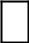 зарегистрирован или был зарегистрирован в качестве индивидуального предпринимателя.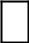 Сообщаю следующие известные мне сведения о кредитных организациях, с которыми у меня заключен договор банковского счета (вклада):Наименование кредитной организацииБИКПодтверждаю:свое соответствие на дату подачи настоящего заявления условиям подачи заявления о признании гражданина банкротом во внесудебном порядке, предусмотренным абзацем первым пункта 1 статьи 223.2 Закона о банкротстве, а именно:общий размер моих денежных обязательств и обязанностей по уплате обязательных платежей, в том числе обязательств, срок исполнения которых не наступил, обязательств по уплате алиментов и обязательств по договору поручительства независимо от просрочки основного должника, составляет не менее пятидесяти тысяч рублей и не более пятисот тысяч рублей, в составе которых:а) учитываются:размер денежных обязательств, в том числе размер задолженности за переданные товары, выполненные работы и оказанные услуги, суммы займа с учетом процентов, подлежащих уплате должником, размер задолженности, возникшей вследствие неосновательного обогащения, и размер задолженности, возникшей вследствие причинения вреда имуществу кредиторов, за исключением обязательств перед гражданами, перед которыми должник несет ответственность за причинение вреда жизни или здоровью, обязательств по выплате компенсации сверх возмещения вреда, обязательств по выплате вознаграждения авторам результатов интеллектуальной деятельности, а также обязательств перед учредителями (участниками) должника, вытекающих из такого участия;размер обязательных платежей без учета установленных законодательством Российской Федерацииштрафов (пеней) и иных финансовых санкций;б) не учитываются:подлежащие применению за неисполнение или ненадлежащее исполнение обязательства неустойки (штрафы, пени), проценты за просрочку платежа, убытки в виде упущенной выгоды, подлежащие возмещению за неисполнение или ненадлежащее исполнение обязательства, а также иные имущественные и (или) финансовые санкции, в том числе за неисполнение обязанности по уплате обязательных платежей;на дату подачи настоящего заявления в отношении меня окончено исполнительное производство в связи с возвращением исполнительного документа взыскателю на основании пункта 4 части 1 статьи 46 Федерального закона от 2 октября 2007 года N 229-ФЗ "Об исполнительном производстве" (Собрание законодательства Российской Федерации, 2007, N 41, ст. 4849) (независимо от объема и состава требований взыскателя) и не возбуждено иное исполнительное производство после возвращения исполнительного документа взыскателю.Я уведомлен о том, что:со дня включения сведений о возбуждении процедуры внесудебного банкротства гражданина в Единый федеральный реестр сведений о банкротстве мое согласие на предоставление органами, осуществляющими государственную регистрацию или иной учет (регистрацию), имеющихся у них сведений кредиторам в соответствии с пунктом 5 статьи 223.4 Закона о банкротстве считается предоставленным;в течение срока процедуры внесудебного банкротства в соответствии с пунктом 4 статьи 223.4 Законабанкротстве я не вправе совершать сделки по получению займов, кредитов, выдаче поручительств и иные обеспечительные сделки;в соответствии с пунктом 1 статьи 223.5 Закона о банкротстве в случае поступления в течение срока процедуры внесудебного банкротства в мою собственность имущества (в результате оспаривания сделки, принятия наследства или получения в дар) или иного существенного изменения моего имущественного положения, позволяющего полностью или в значительной части исполнить мои обязательства перед кредиторами, указанными в списке кредиторов, я обязан в течение пяти рабочих дней уведомить об этом многофункциональный центр предоставления государственных и муниципальных услуг;в соответствии с пунктом 3 статьи 223.6 Закона о банкротстве при завершении процедуры внесудебного банкротства гражданина, исключенного из единого государственного реестра индивидуальных предпринимателей менее чем за один год до подачи заявления о признании гражданина банкротом во внесудебном порядке, применяются последствия признания индивидуального предпринимателя банкротом, предусмотренные статьей 216 Закона о банкротстве.Перечень документов, прилагаемых к заявлению, являющихся его неотъемлемыми частями:список всех известных кредиторов, оформленный по утвержденной в соответствии с абзацем четвертым пункта 3 статьи 213.4 Закона о банкротстве форме;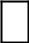 копия документа, удостоверяющего личность гражданина;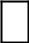 копия документа, подтверждающего место жительства или пребывания гражданина;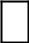 копия документа, подтверждающего полномочия представителя (если заявление подается представителем);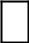 копия документа, удостоверяющего личность представителя (если заявление подается представителем).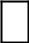 Сведения о принятии заявления (заполняется многофункциональным центром предоставления государственных и муниципальных услуг)Сведения, содержащиеся в документе, удостоверяющем личность заявителя (представителя заявителя), провереныИнформация о гражданинеИнформация о гражданинефамилияобязательноимяобязательноотчествопри наличиипрежняя фамилияобязательно (в случаепрежняя фамилияизменения)изменения)прежнее имяобязательно (в случаепрежнее имяизменения)изменения)прежнее отчествообязательно (в случаепрежнее отчествоизменения)изменения)дата рожденияобязательноместо рожденияобязательноСНИЛСобязательноИННпри наличииномер телефонапри наличииадрес электронной почтыпри наличиидокумент, удостоверяющий личностьвид документаобязательносерия (при наличии) и номеробязательносубъект Российской Федерацииобязательнорайонпри наличиигородпри наличиинаселенный пункт (село, поселок и такпри наличиидалее)при наличиидалее)улица (проспект, переулок и такпри наличиидалее)при наличиидалее)номер дома (владения)при наличииномер корпуса (строения)при наличииномер квартиры (иного жилогопри наличиипомещения)при наличиипомещения)субъект Российской Федерацииобязательнорайонпри наличиигородпри наличиинаселенный пункт (село, поселок и такнаселенный пункт (село, поселок и такпри наличиидалее)при наличиидалее)улица (проспект, переулок и такпри наличиидалее)при наличиидалее)номер дома (владения)при наличииномер корпуса (строения)при наличииномер квартиры (иного жилогопри наличиипомещения)при наличиипомещения)Информация о представителе гражданинаИнформация о представителе гражданинаИнформация о представителе гражданина(если заявление подается представителем)(если заявление подается представителем)(если заявление подается представителем)фамилияобязательноимяобязательноотчествопри наличиидата рожденияобязательноместо рожденияобязательнодокумент, удостоверяющий личностьдокумент, удостоверяющий личностьвид документаобязательносерия (при наличии) и номеробязательновид документаобязательнодата выдачи документаобязательноДата и подпись гражданинаобязательно(представителя) с указанием фамилии,(заполняется отимени и отчестваруки)(при наличии)дата принятия заявленияобязательноинициалы, фамилия специалиста,обязательноинициалы, фамилия специалиста,(заполняется отпринявшего заявление, его подпись(заполняется отпринявшего заявление, его подписьруки)руки)Печать многофункционального центраобязательнопредоставления государственных имуниципальных услуг